Please do not take it if you cannot follow the instructions to the point.Not following the instructions won’t hurt you but it hurts and costs us badly!!!APA FormatPlease attach the Turnitin report after the completion Further edition may require without costing furtherBook description:Solomon, Michael R., author. | Marshall, Greg W., author. | Stuart,Elnora W., author.Title: Marketing : real people, real choices / Michael R. Solomon, SaintJoseph’s University, Greg W. Marshall, Rollins College, Elnora W. Stuart,University of South Carolina Upstate.Description: Tenth edition. | New York, NY : Pearson Education, Inc., [2018]Identifiers: LCCN 2018053257| ISBN 9780135199893 (pbk.) | ISBN 0134292669 |ISBN 9780134292663Subjects: LCSH: Marketing--Vocational guidance.MRKT 621 SECTIONS 11 AND 12 ASSIGNMENT TWO: ADVERTSINGIDENTIFY ALL SIX ELEMENTS OF LAY OUT (LIST EACH ELEMENT DESCRIBING WHERE IN THE AD THE ELEMENT BELONGS.Are there any missing elements? Which ones? 50 wordsIs this ad effective? 50 words WHAT IS TYPE OF ORIENTATION? (Indicate quadrant and rationale) 50 words WHAT LAY OUT ELEMENT WOULD YOU CHANGE? WHY? (You can say NONE and elaborate)Follow the links provided that will help you answers the questions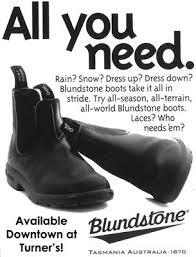 Assumptions: Sold in Vancouver metro area in specialty stores and online.Market research on the brand indicates that the VALS segment to target is experiencershttp://www.strategicbusinessinsights.com/vals/ustypes/experiencers.shtmlhttps://www.slideshare.net/jcbarcelo/fcb-grid